Об отмене решения Совета сельского поселения Раздольевский сельсовет муниципального района  Краснокамский район от 05.11.2014года № 303 «Об утверждении Положения о добровольной народной дружине сельского поселения Раздольевский сельсовет муниципального района Краснокамский район Республики Башкортостан»     В связи с поступившим экспертным заключением  от 15.06.2019г. НГР RU 03009405201400014  Совет сельского поселения Раздольевский сельсовет муниципального района Краснокамский район Республики Башкортостанрешил:Отменить решение Совета сельского поселения Раздольевский сельсовет муниципального района Краснокамский район Республики Башкортостан от 05.11.2014года № 303 «Об утверждении Положения о добровольной народной дружине сельского поселения Раздольевский сельсовет муниципального района Краснокамский район Республики Башкортостан». Контроль за исполнением данного решения возложить на постоянную депутатскую комиссию по социально-гуманитарным вопросам.Глава сельского поселения Раздольевский сельсовет                                         Н.Г.ФатхиевБАШКОРТОСТАН РЕСПУБЛИКАҺЫ КРАСНОКАМА РАЙОНЫ МУНИЦИПАЛЬ РАЙОНЫ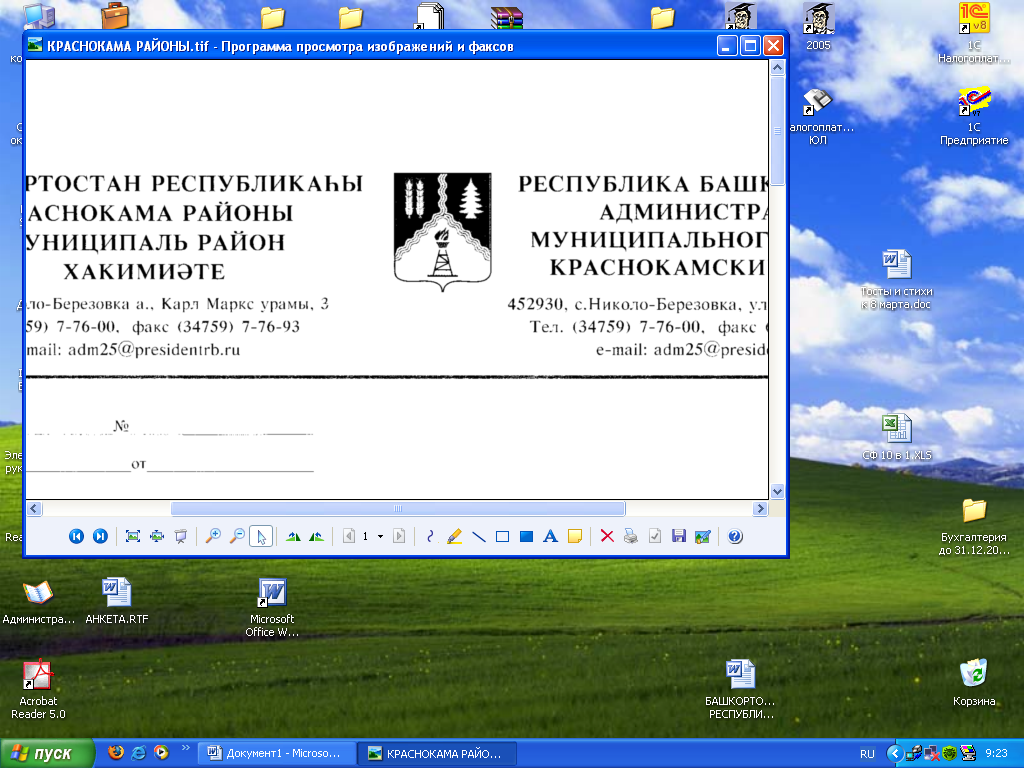 РЕСПУБЛИКА БАШКОРТОСТАНМУНИЦИПАЛЬНЫЙ РАЙОНКРАСНОКАМСКИЙ РАЙОНРАЗДОЛЬЕАУЫЛ СОВЕТЫАУЫЛ БИЛӘМӘҺЕ СОВЕТЫСОВЕТСЕЛЬСКОГО ПОСЕЛЕНИЯРАЗДОЛЬЕВСКИЙ СЕЛЬСОВЕТ452935, Раздолье ауылы, Йәштәр урамы, 3Б;Тел. (34759) 7-05-39, факс (34759) 7-05-34e-mail: razdol-krasn@yandex.ru452935,д. Раздолье, ул. Молодежная, 3Б:Тел. (34759) 7-05-39, факс (34759) 7-05-34e-mail: razdol-krasn@yandex.ru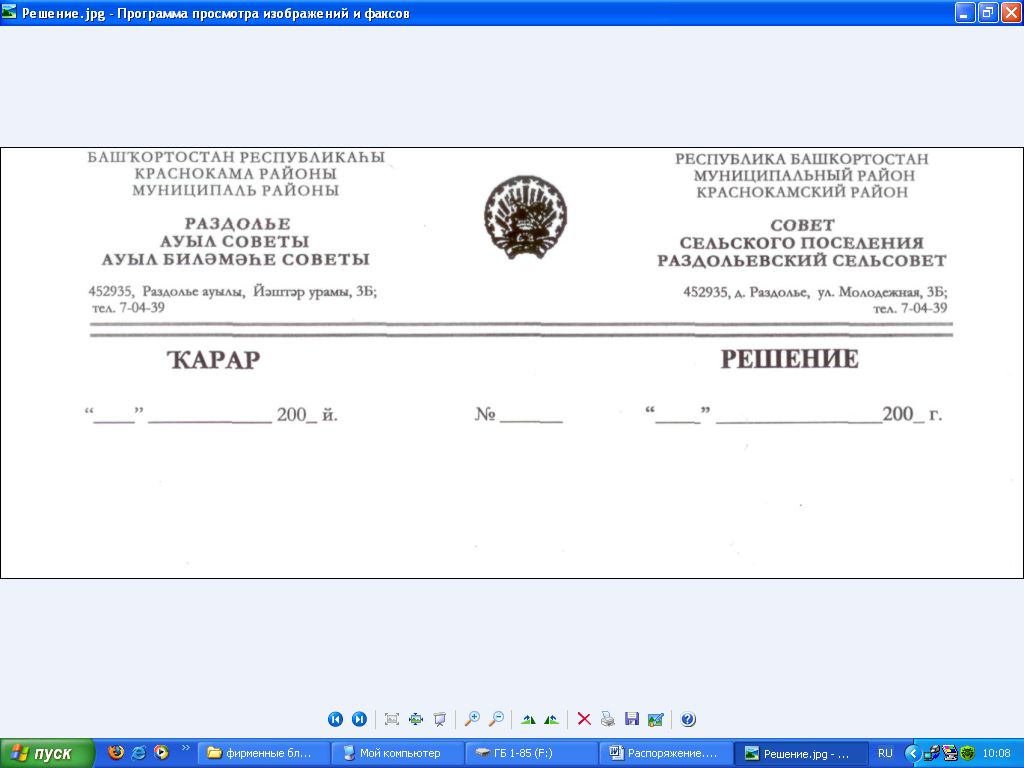 «22»   07     2019  й.№ 337«22 »    07     2019 г..